VSTUPNÍ ČÁSTNázev moduluMalty a maltové směsiKód modulu36-m-2/AB51Typ vzděláváníOdborné vzděláváníTyp moduluodborný teoretickýVyužitelnost vzdělávacího moduluKategorie dosaženého vzděláníE (dvouleté, EQF úroveň 2)H (EQF úroveň 3)Skupiny oborů36 - Stavebnictví, geodézie a kartografieKomplexní úlohaMalty a maltové směsiSvislé nosné konstrukceObory vzdělání - poznámky36-67-E/01 Zednické práce36-51-E/01 Dlaždičské práce36-57-E/01 Malířské a natěračské práce36-59-E/01 Podlahářské práce36-67-E/02 Stavební práce36-69-E/01 Pokrývačské práce36-67-H/01 Zedník36-52-H/01 Instalatér36-54-H/01 Kameník36-56-H/01 Kominík36-58-H/01 Montér vodovodů a kanalizací a obsluha vodárenských zařízení36-59-H/01 Podlahář36-63-H/01 Štukatér36-66-H/01 Montér suchých staveb36-67-H/02 Kamnář36-69-H/01 Pokrývač36-44-L/51 Stavební provozDélka modulu (počet hodin)8Poznámka k délce moduluPlatnost modulu od30. 04. 2020Platnost modulu doVstupní předpokladyJde o vstupní modul bez nutnosti vazby na předcházející modulyJÁDRO MODULUCharakteristika moduluŽáci získají odborné vědomosti z oblasti základních stavebních materiálů a výrobků,týkající se malt a maltových směsí, se kterými se budou dále setkávat při studiu i při praktické činnosti v oboru.Modul směřuje k získání znalostí o vzájemných vztazích mezi stavebními materiálya výrobky a o jejich použití ve stavební výrobě.Očekávané výsledky učeníŽák:se orientuje v materiálech používaných ve stavebnictví, v jejich vlastnostech a možnostech použitírozlišuje a charakterizuje vzdušná a hydraulická pojiva, vysvětlí jejich možnosti použití ve stavebnictví při zpracování pro výrobu malt a maltových směsívyjmenuje druhy malt a maltových směsí, jejich složení a praktické použitívyjmenuje jednotlivé složky malt a specifikuje rozdíly mezi jednotlivými maltami na základě poměrů složek používaných při výrobě maltrozlišuje podle vlastností a použití malty klasické a sanačníorientuje se v základních technologických postupech výroby malt a popíše negativní účinky způsobené nesprávným poměrem namíchání jednotlivých složekposuzuje ekonomický a časový rozdíl mezi přípravou maltové směsi na stavbě anebo přivezenou hotovou maltovou směsí pytlovanousamostatně pracuje s katalogy a s technickými listy výrobců, vyhledává hmoty zadaných parametrů pro konkrétní potřeby a dokáže si na internetových stránkách vyhledat materiály pro konkrétní aplikaceObsah vzdělávání (rozpis učiva)Malty a maltové směsidruhy malt, maltových směsí a jejich složení z jednotlivých složekmnožství jednotlivých složek vzhledem ke kvalitě namíchané maltové směsi (poměry míchání)rozdělení maltových směsí podle účelu a použitípoužití maltových směsí vzhledem k množství přidané vodypoužívání maltových směsí za nízkých nebo naopak vysokých teplotmaltové směsi speciální, používané pro vlhké zdivo (sanační), pro pokrývače, stěrkové, fasádnídoprava a skladování jednotlivých složek pro výrobu malt a maltových směsí, nebo maltových směsí pytlovaných, popřípadě volně ložených v silechpříprava maltových směsí ručně nebo strojověhotové maltové směsi již namíchané v nádobě, jejich použití a postup zpracování, používané nářadí a hygiena při práciBOZP při práci s maltovými směsiUčební činnosti žáků a strategie výukyZákladní teoretické znalosti jsou prezentovány formou přednášek, práce s učebnicí, doplněné o názorné ukázky jednotlivých stavebních materiálů a výrobků i s pomocí multifunkční tabule a internetu, kde jsou možné prezentace pomoci videí.Praktické procvičení práce s katalogy a technickými listy výrobců při vyhledávání výrobků zadaných parametrů.Semináře se zástupci firem, které vyrábí nebo pracují s jednotlivými stavebními materiály. Exkurze do výrobního závodu vyrábějícího malty či maltové směsi a seznámení se s výrobním programem, nebo návštěva stavebnin s odbornou přednáškou, seznámení se se sortimentem prodeje a technickými listy jednotlivých výrobků.Zařazení do učebního plánu, ročníkDoporučení k zařazení do UP pro 1. ročníky oborů vzdělání skupiny 36VÝSTUPNÍ ČÁSTZpůsob ověřování dosažených výsledkůÚstně – popis vlastností jednotlivých druhů malt a maltových směsí, poměry mísení, použití podle vlastností jednotlivých maltPísemně – práce s technickými listy výrobců, vyhledání konkrétního výrobku a popis jeho vlastností a použití, BOZP při práci s maltami, vlastnosti sanační maltyKritéria hodnoceníPři ústní zkoušce správnost a výstižnost formulací odpovědí a prokázání schopnostiPři zkoušce písemné práce s technickými listy výrobců a správnost odpovědí na dané otázkyHodnocení:Výborně: 100 - 85 % správných odpovědíChvalitebně: 84 - 70 % správných odpovědíDobře: 69 - 50 % správných odpovědíDostatečně: 49 - 30 % správných odpovědíNedostatečně: 29 - 0 % správných odpovědíDoporučená literaturaDědek, M., Vošický, F.: Stavební materiály pro 1. ročník SPŠ, Praha, Sobotáles 2001 Technické listy výrobcůLiška, J.: Materiály, učebnice pro odborná učiliště, obor zednické práce, Parta 2003, ISBN 80-7320-040-6PoznámkyMAMASObsahové upřesněníOV RVP - Odborné vzdělávání ve vztahu k RVPMateriál vznikl v rámci projektu Modernizace odborného vzdělávání (MOV), který byl spolufinancován z Evropských strukturálních a investičních fondů a jehož realizaci zajišťoval Národní pedagogický institut České republiky. Autorem materiálu a všech jeho částí, není-li uvedeno jinak, je Stanislav Vedra. Creative Commons CC BY SA 4.0 – Uveďte původ – Zachovejte licenci 4.0 Mezinárodní.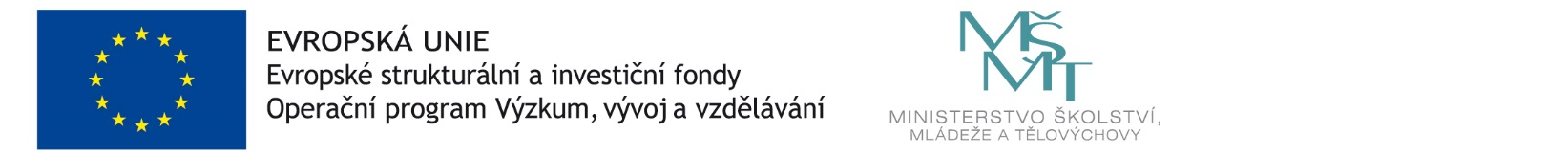 